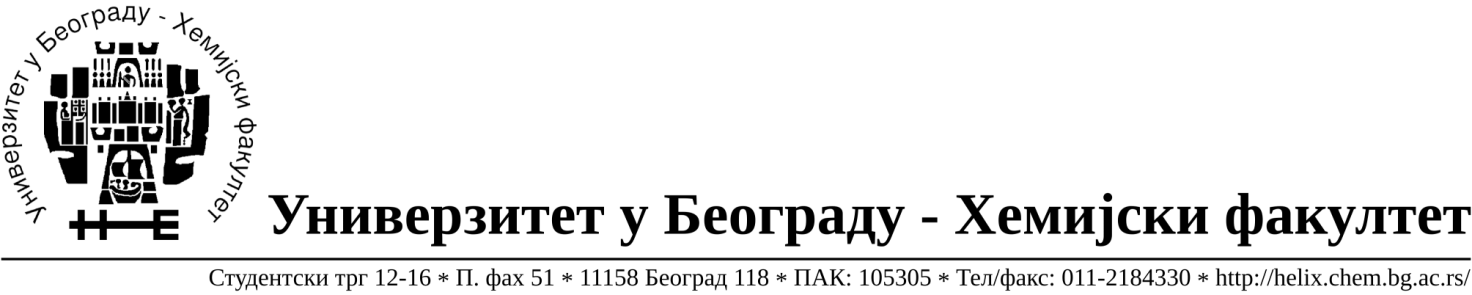 Број: 486/5бДатум: 12.05.2017.годинeКОНКУРСНА ДОКУМЕНТАЦИЈАИЗМЕНАЈАВНА НАБАКА МАЛЕ ВРЕДНОСТИ набавка услугe -израде публикацијаЈАВНА НАБАВКА бр. 12/17Београд, мај 2017. годинеНа основу члана 39. и 61. Закона о јавним набавкама („Сл.гласник РС” број 68/15), (у даљем тексту: Закон), члана 6. Правилника о обавезним елементима конкурсне документације у поступцима јавних набавки и начину доказивања испуњености услова („Сл.гласник РС” број 86/2015), Одлуке о покретању поступка јавне набавке мале вредности, број 486/1 од 03.05.2017. године, и Решења о образовању Комисије за спровођење поступка јавне набавке мале вредности, број 486/2 од 03.05.2017. године, Комисија за спровођење поступка јавне набавке мале вредности,припремила је:КОНКУРСНА ДОКУМЕНТАЦИЈАза поступак јавне набавке мале вредности услуга -израде публикацијаза потребе Хемијског факултета Универзитета у Београду,ОРН – Услуге штампања и сродне услуге - 79800000Конкурсна документација садржи:Поглавље	Назив поглавља	страна I 	Општи подаци о јавној набавци………………………………………….	3 II 	              Подаци о предмету јавне набавке…………………………………………	3 III	Врста, техничке карактеристике, количина и опис добара, квалитет,		начин спровођења контроле и обезбеђења гаранције квалитета, 	рок испоруке добара, место испоруке добара...........................................	4 IV 	Услови за учешће у поступку јавне набавке из члана 75. и 76. ………	12  	Закона и упутство како се доказује испуњеност тих услова	а) Образац изјаве понуђача о испуњавању услова(Образац бр.1)..........   	15 	б) Образац изјаве подизвођача о испуњавању услова (Образац бр.2)...  	16 ц) Образац изјаве понуђача из групе понуђача о испуњавању услова   (Образац бр.3)............................................................................................. 	17 V 	Упутство понуђачима како да сачине понуду......................................   	18 VI 	Образац понуде (Образац бр.4)................................................................     28 VII 	Модел уговора .........................................................................................     	43 VIII 	Образац трошкова припреме понуде (Образац бр.5)...........................     	47 IX 	Образац изјаве о независној понуди (Образац бр.6)...........................      	48X	 Образац изјаве о поштовању обавеза из чл.75.ст.2. Закона	(Образац бр.7).........................................................................................	49I ОПШТИ ПОДАЦИ О ЈАВНОЈ НАБАВЦИ1. Подаци о наручиоцуНаручилац: : Универзитет у Београду –Хемијски факултет, Адреса: Студентски трг 12-16, БеоградИнтернет страница:.www.chem.bg.ac.rs2. Врста поступка јавне набавкеПредметна јавна набавка се спроводи у поступку јавне набавке мале вредности, у складу са Законом и подзаконским актима којима се уређују јавне набавке.3. Предмет јавне набавкеПредмет јавне набавке je услуга -израде публикација.4. Напомена уколико је у питању резервисана јавна набавкаПредметна јавна набавка није резервисана.5. КонтактЉиљана Секулић, ljilja@chem.bg.ac.rs телефон 011/3336803II ПОДАЦИ О ПРЕДМЕТУ ЈАВНЕ НАБАВКЕПредмет јавне набавкеПредмет јавне набавке број 12/17 су услугe -израде публикација ОРН – Услуге штампања и сродне услуге – 79800000ПартијеПредмет јавне набавке није обликован по партијама.III                             ВРСТА, ТЕХНИЧКЕ КАРАКТЕРИСТИКЕ, КОЛИЧИНА И ОПИС ДОБАРА, КВАЛИТЕТ, НАЧИН СПРОВОЂЕЊА КОНТРОЛЕ И ОБЕЗБЕЂИВАЊА ГАРАНЦИЈЕ КВАЛИТЕТА, РОК ИСПОРУКЕ ДОБАРА, МЕСТО ИСПОРУКЕ ДОБАРАТЕХНИЧКЕ КАРАКТЕРИСТИКЕУСЛУГА ИЗРАДЕ ПУБЛИКАЦИЈА ЗА ПОТРЕБЕ ХЕМИЈСКОГ ФАКУЛТЕТА УНИВЕРЗИТЕТА У БЕОГРАДУНАПОМЕНА: Квалитет материјала мора бити у складу са важећим стандардима и техничким прописима у области.- Рок испоруке материјала не може бити дужи од 15 (петнаест) радних дана од дана наруџбине.- Место испоруке публикација је објекат седишта Наручиоца у Београду, Студентски трг број 12-16.- Плаћање – аванс до 50% , остатак по испоруци ( у року од не краће од 30 дана а не дуже од 45 дана).Предмет јавне набавке је исказан информативно по комаду, а конкретна набавка ће се вршити сукцесивно, у количинама које ће бити у складу са потребама и финансијским могућностима Наручиоца.IV 	УСЛОВИ ЗА УЧЕШЋЕ У ПОСТУПКУ ЈАВНЕ НАБАВКЕ ИЗ ЧЛАНА 75. И 76. ЗАКОНА И УПУТСТВО КАКО СЕ ДОКАЗУЈЕ ИСПУЊЕНОСТ ТИХ УСЛОВАУСЛОВИ ЗА УЧЕШЋЕ У ПОСТУПКУ ЈАВНЕ НАБАВКЕ ИЗЧЛАНА. 75. И 76. ЗАКОНА1.1. Право на учешће у поступку предметне јавне набавке имa понуђач који испуњавa обавезне услове за учешће у поступку јавне набавке дефинисане чланом 75. Закона, и то:1) Да је регистрован код надлежног органа, односно уписан у одговарајући регистар (члан 75. Став.1. тачка 1) Закона);2) Да он и његов законски заступник није осуђиван за неко од кривичних дела као члан организоване криминалне групе, да није осуђиван за кривична дела против привреде, кривична дела против животне средине, кривично дело примања или давања мита, кривично дело преваре(члан 75. Став 1. Тачка 2) Закона);3) Да је измирио доспеле порезе, доприносе и друге јавне дажбине у складу са прописима Републике Србије или стране државе када има седиште на њеној територији (члана 75. Став 1. Тачка 4) Закона);4) Да има важећу дозволу надлежног органа за обављање делатности која је предмет јавне набавке, ако је таква дозвола предвиђена посебним прописом(чл.75. ст. 1. Тач. 5) Закона)5) Понуђач је дужан да при састављању понуде изричито наведе да је поштовао обавезе које произлазе из важећих прописа о заштити на раду, запошљавању и условима рада, заштити животне средине, као и да нема забрану обављања делатности која је на снази у време подношења понуде (члан 75. Став 2. Закона).1.2. Понуђач који учествује у поступку предметне јавне набавке, мора испунити и додатне услове за учешће у поступку јавне набавке, дефинисане чланом 76. Закона, и то:1)Финансијски капацитет:	да је у претходне три године (2014, 2015 и 2016. Год) имао минимум промета за предметну јавну набавку у износу од 9.000.000,00 динара са ПДВ-ом, 	Да није пословао са губитком у 2014, 2015 и 2016. Години.2)Кадровски и технички капацитет:	Да има најмање десет(10) запослених и од тога два(2) са најмање вишом (VI степен) или високом стручном спремом(VII степен);	Да располаже најмање једним(1) транспортним средством за испоруку	Да располаже најмање следећом опремом:Офсет машина Б-2- 1 комМашина за савијање табака Б-2- 1 ком.Машина за топли повез-биндер-1 комМашина за сечење-1 комМашина за цантраговање-1 ком.1.3. Уколико понуђач подноси понуду са подизвођачем, у складу са чланом 80. Закона, подизвођач мора да испуни обавезне услове из члана 75. Став 1. Тачка 1) до 4) Закона.1.4. Уколико понуду подноси група понуђача, сваки понуђач из групе понуђача, мора да испуни обавезне услове из члана 75. Став 1. Тачка 1) до 4) Закона, а додатне услове испуњавају заједно.УПУТСТВО КАКО СЕ ДОКАЗУЈЕ ИСПУЊЕНОСТ УСЛОВА Испуњеност обавезних услова за учешће у поступку предметне јавне набавке, у складу са чланом 77. Став 4. Закона, понуђач доказује достављањем Изјаве (Образац број 1.), којом под пуном материјалном и кривичном одговорношћу потврђује да испуњава услове за учешће у поступку јавне набавке из члана 75. Став 1. Тачка 1) до 4) и члана 76. Став 1. Тачка 1) Закона, дефинисане овом конкурсном документацијом (Финансијски и пословни капацитет).Испуњеност услова из. Члана 75. Став 2. Закона о јавним набавкама понуђач доказује достављањем Изјаве о поштовању обавеза из чл.75.ст.2. Закона (Образац бр 7) која је саставни део конкурсне документације)Изјава мора да буде потписана од стране овлашћеног лица понуђача и оверена печатом.Уколико Изјаву потписује лице које није уписано у регистар као лице овлашћено за заступање, потребно је уз понуду доставити овлашћење за потписивање.Испуњеност додатних услова за учешће у поступку предметне јавне набавке понуђач доказује на следећи начин:Кадровски и технички капацитет и се доказује достављањемМ-А образац (Потврда о поднетој пријави, промени, одјави на обавезно социјално осигурање) или уговор о раду ако је у радном односу код понуђача, или други документ којим се недвосмислено може доказати радно ангажовање на пословима предметне јавне набавке (у неовереној копији)Важећих дозвола возила иПописном листом основних средставаНаведени докази се достављају у неовереној копијиОве доказе понуђач доставља и за подизвршиоце, односно достављају сви чланови групе понуђача.Понуђач који достави изјаву, у смислу члана 77. Став 4. Закона, НЕ ДОСТАВЉА ДОКАЗЕ из члана 77. Став 1. И 2. Закона.Уколико понуђач подноси понуду са подизвођачем, понуђач је дужан да достави Изјаву подизвођача (Образац број 2.), потписану од стране овлашћеног лица подизвођача и оверену печатом.Уколико понуду подноси група понуђача, Изјава мора бити потписана од стране овлашћеног лица сваког понуђача из групе понуђача и оверена печатом (Образац број 3.).Наручилац може пре доношења одлуке о додели уговора да тражи од понуђача, чија је понуда оцењена као најповољнија, да достави на увид оригинал или оверену копију свих или појединих доказа о испуњености услова.Ако понуђач у остављеном примереном року, који не може бити краћи од 5 (пет) дана, не достави на увид оригинал или оверену копију тражених доказа, наручилац ће његову понуду одбити као неприхватљиву.Понуђач није дужан да доставља на увид доказе који су јавно доступни на интернет страницама надлежних органа.Понуђач је дужан да, без одлагања, писмено обавести наручиоца о било којој промени у вези са испуњеношћу услова из поступка јавне набавке, која наступи до доношења одлуке, односно закључења уговора, односно током важења уговора о јавној набавци и да је документује на прописани начин.Образац број 1.ОБРАЗАЦ ИЗЈАВЕ О ИСПУЊАВАЊУ УСЛОВА ИЗ ЧЛАНА 75. И 76. ЗАКОНАИЗЈАВА ПОНУЂАЧАО ИСПУЊАВАЊУ УСЛОВА ИЗ ЧЛАНА 75. И 76. ЗАКОНА У ПОСТУПКУ ЈАВНЕ НАБАВКЕ МАЛЕ ВРЕДНОСТИУ складу са чланом 77. Став 4. Закона, под пуном материјалном и кривичном одговорношћу, као заступник понуђача, дајем следећуИ З Ј А В УПонуђач_________________________________________[навести назив понуђача]у поступку јавне набавке услуга –израде публикација, број 12/17, испуњава све услове из члана 75. И 76. Закона, односно услове дефинисане конкурсном документацијом за предметну јавну набавку,и то:1)Да је регистрован код надлежног органа, односно уписан у одговарајући регистар (члан 75. Став.1. тачка 1) Закона);2) Да он и његов законски заступник није осуђиван за неко од кривичних дела као члан организоване криминалне групе, да није осуђиван за кривична дела против привреде, кривична дела против животне средине, кривично дело примања или давања мита, кривично дело преваре(члан 75. Став 1. Тачка 2) Закона);3) Да је измирио доспеле порезе, доприносе и друге јавне дажбине у складу са прописима Републике Србије или стране државе када има седиште на њеној територији (члана 75. Став 1. Тачка 4) Закона);Понуђач испуњава и додатне услове, и то:Финансијски и пословни капацитет:	да је у претходне три године (2014, 2015 и 2016. Год) имао минимум промета за предметну јавну набавку у износу од 9.000.000,00 динара са ПДВ-ом, 	Да није пословао са губитком у 2014, 2015 и 2016. Години.Место: 	 	Понуђач:		М.П.		_______________________Датум: _________________				 (потпис овлашћеног лица)Напомена: Уколико понуду подноси понуђач самостално, Изјава мора бити попуњена и потписана од стране овлашћеног лица понуђача и оверена печатом.Образац број 2.ОБРАЗАЦ ИЗЈАВЕ О ИСПУЊАВАЊУ УСЛОВА ИЗ ЧЛАНА 75. И 76. ЗАКОНА ЗА ПОДИЗВОЂАЧАИЗЈАВА ПОДИЗВОЂАЧАО ИСПУЊАВАЊУ УСЛОВА ИЗ ЧЛАНА 75. И 76 ЗАКОНА У ПОСТУПКУ ЈАВНЕ НАБАВКЕ МАЛЕ ВРЕДНОСТИУ складу са чланом 77. Став 4. Закона, под пуном материјалном и кривичном одговорношћу, као заступник подизвођача,дајем следећуИ З Ј А В УПодизвођач_____________________________________[навести назив подизвођача]у поступку јавне набавке услуга –израде публикација, број 12/17, испуњава све услове из члана 75. Закона, односно услове дефинисане конкурсном документацијомза предметну јавну набавку, и то:1)Да је Подизвођач регистрован код надлежног органа, односно уписан у одговарајући регистар (члан 75. Став.1. тачка 1) Закона);2) Да је Подизвођач и његов законски заступник није осуђиван за неко од кривичних дела као члан организоване криминалне групе, да није осуђиван за кривична дела против привреде, кривична дела против животне средине, кривично дело примања или давања мита, кривично дело преваре(члан 75. Став 1. Тачка 2) Закона);3) Да је Подизвођач измирио доспеле порезе, доприносе и друге јавне дажбине у складу са прописима Републике Србије или стране државе када има седиште на њеној територији (члана 75. Став 1. Тачка 4) Закона);Место: 	 Датум: 		М.П.Подизвођач:(потпис овлашћеног лица)Напомена:1. Изјаву доставља само онај понуђач који подноси понуду са подизвођачем2. Уколико понуђач подноси понуду са подизвођачем, Изјава мора бити потписана од стране овлашћеног лица подизвођача и оверена печатом.3. У случају ангажовања више подизвођача, образац изјаве фотокопирати у довољном броју примерака и попунити за сваког подизвођача.Образац број 3.ОБРАЗАЦ ИЗЈАВЕ О ИСПУЊАВАЊУ УСЛОВА ИЗ ЧЛАНА 75. И 76. ЗАКОНА ЗА СВАКОГ ПОНУЂАЧА ИЗ ГРУПЕ ПОНУЂАЧАИЗЈАВА ПОНУЂАЧА ИЗ ГРУПЕ ПОНУЂАЧА О ИСПУЊАВАЊУ УСЛОВА ИЗ ЧЛАНА 75. И 76. ЗАКОНА У ПОСТУПКУ ЈАВНЕ НАБАВКЕ МАЛЕ ВРЕДНОСТИУ складу са чланом 77. Став 4. Закона, под пуном материјалном и кривичном одговорношћу, као заступник понуђача,дајем следећуИ З Ј А В УПонуђач_________________________________________[навести назив понуђача) у поступку јавне набавке услуга  -израде публикација, број 12/17, испуњава услове из члана 75. И 76. Закона, односно услове дефинисане конкурсном документацијом за предметну јавну набавку,и то:1)Да је регистрован код надлежног органа, односно уписан у одговарајући регистар (члан 75. Став.1. тачка 1) Закона);2) Да он и његов законски заступник није осуђиван за неко од кривичних дела као члан организоване криминалне групе, да није осуђиван за кривична дела против привреде, кривична дела против животне средине, кривично дело примања или давања мита, кривично дело преваре(члан 75. Став 1. Тачка 2) Закона);3) Да је измирио доспеле порезе, доприносе и друге јавне дажбине у складу са прописима Републике Србије или стране државе када има седиште на њеној територији (члана 75. Став 1. Тачка 4) Закона);Заједно са осталим члановима из групе понуђача испуњавам и додатне услове, и то:Финансијски и пословни капацитет:	да је у претходне три године (2014, 2015 и 2016. Год) имао минимум промета за предметну јавну набавку у износу од 9.000.000,00 динара са ПДВ-ом, 	Да није пословао са губитком у 2014, 2015 и 2016. Години.Место: 	 Датум: 		МП.Понуђач(потпис овлашћеног лица)Напомена:Изјаву достављају само они понуђачи који подносе заједничку понуду.У случају подношења заједничке понуде, сваки понуђач из групе понуђача мора да испуни обавезне услове, док додатне услове понуђачи из групе понуђача испуњавају заједно.Уколико понуду подноси група понуђача, образац изјаве фотокопирати у довољном броју примерака и попунити за сваког члана из групе понуђача.Изјава мора бити потписана од стране овлашћеног лица сваког понуђача из групе понуђача и оверена печатом.V 	УПУТСТВО ПОНУЂАЧИМА КАКО ДА САЧИНЕ ПОНУДУ1.ПОДАЦИ О ЈЕЗИКУ НА КОЈЕМ ПОНУДА МОРА ДА БУДЕ САЧИЊЕНАПонуда мора да буде сачињена на српском језику.2. НАЧИН НА КОЈИ ПОНУДА МОРА ДА БУДЕ САЧИЊЕНАПонуда се доставља у писаном облику, у једном примерку, на обрасцу из конкурсне документације и мора бити јасна и недвосмислена, читко попуњена – откуцана или написана неизбрисивим мастилом, потписана од стране овлашћеног лица понуђача и оверена печатом. Уколико понуђач начини грешку у попуњавању, дужан је да грешку, односно погрешан текст, прецрта једном хоризонталном цртом и правилно попуни, тј. Упише нови текст, а место начињене грешке парафира и овери печатом.Понуда се саставља тако што понуђач уписује тражене податке у обрасце који су саставни део конкурсне документације. Подаци који нису уписани у приложене обрасце, односно подаци који су уписани мимо образаца неће се уважити, и таква понуда ће бити одбијена.Понуда са припадајућом документацијом, доставља се непосредно или путем поште, у запечаћеној коверти, на адресу наручиоца ‐ Универзитет у Београду, Хемијски факултет, Београд, Студентски трг број 12-16, са назнаком на лицу коверте »ПОНУДА ЗА ЈАВНУ НАБАВКУ УСЛУГА ‐ ИЗРАДЕ ПУБЛИКАЦИЈА, БРОЈ 12/17 ‐ НЕ ОТВАРАТИ«, поштом или лично, сваког радног дана од 09 – 15 сати, у Секретаријату наручиоца соба број 335, приземље. На полеђини коверте обавезно навести назив и адресу понуђача, број телефона, име и презиме лица за контакт. У случају да понуду подноси група понуђача, на полеђини коверте је потребно назначити да се ради о групи понуђача и навести називе и адресу свих учесника у заједничкој понуди, број телефона, име и презиме лица за контакт.Коверта мора бити тако затворена да се, приликом отварања, са сигурношћу може утврдити да се отвара први пут.Наручилац ће по пријему одређене понуде, на коверти у којој се понуда налази, обележити време пријема и евидентирати број и датум понуде према редоследу приспећа. Уколико је понуда достављена непосредно, наручилац ће понуђачу предати потврду пријема понуде. У потврди о пријему, наручилац ће навести датум и сат пријема понуде.Понуда се сматра благовременом уколико је примљена од стране наручица до 22.05.2017. године до 10,00 часова.Понуда коју наручилац није примио у року одређеном за подношење понуда, односно која је примљена по истеку дана и сата до којег се могу понуде подносити, сматраће се неблаговременом. Наручилац ће одбити све неблаговремене понуде, које ће након окончања поступка отварања понуда, неотворене вратити понуђачу са назнаком на коверти понуде да је неблаговремена.Обавезна садржина понуде.Приликом подношења понуде понуђач је дужан да, уз понуду, достави:- попуњен, потписан и печатом оверен образац Изјаве о испуњавању услова из члана 75. и 76.Закона, за понуђача (Образац број 1.);- 	попуњен, потписан и печатом оверен образац Изјаве о испуњавању услова из члана 75. Закона, за подизвођача (Образац број 2.);- попуњен, потписан и печатом оверен образац Изјаве о испуњавању услова из члана 75. и 76.Закона, за сваког понуђача из групе понуђача (Образац број 3.);- попуњен, потписан и печатом оверен Образац понуде са табелом (Образац број 4.);- Модел уговора, попуњен на свим местима где је то предвиђено, потписан и печатом оверен на последњој страни модела уговора, чиме понуђач потврђује да прихвата елементе модела уговора.- попуњен, потписан и печатом оверен образац Изјаве о независној понуди (Образац број 6.);- Доказе о испуњености услова из члана и 76. Закона (кадровског и техничког капацитета), наведене у Упутству како се доказује испуњеност услова (део под IV у конкурсној документацији); Понуда може да садржи попуњен, потписан и печатом оверен образац трошкови припремања понуде (Образац број 5.).3. ПАРТИЈЕПредмет јавне набавке није обликован по партијама.4. ПОНУДА СА ВАРИЈАНТАМАПодношење понуде са варијантама није дозвољено.5. НАЧИН ИЗМЕНЕ, ДОПУНЕ И ОПОЗИВА ПОНУДЕУ року за подношење понуде понуђач може да измени, допуни или опозове своју понуду на начин који је одређен за подношење понуде.Понуђач је дужан да јасно назначи који део понуде мења односно која документа накнадно доставља.Измену, допуну или опозив понуде треба доставити на адресу Наручиоца – Универзитет у Београду, Хемијски факултет, Београд, Студентски трг број 12-16, са назнаком: „Измена понуде за јавну набавку услуга –израде публикација, број 12/17­ НЕ ОТВАРАТИ ”или„Допуна понуде за јавну набавку услуга –израде публикација, број 12/17­ НЕ ОТВАРАТИ ”„Опозив понуде за јавну набавку услуга –израде публикација, број 12/17­ НЕ ОТВАРАТИ ” или„Измена и допуна понуде за јавну набавку услуга –израде публикација, број 12/17­ НЕ ОТВАРАТИ ”.На полеђини коверте навести назив и адресу понуђача. У случају да понуду подноси група понуђача, на коверти је потребно назначити да се ради о групи понуђача и навести називе и адресу свих учесника у заједничкој понуди.По истеку рока за подношење понуда понуђач не може да опозове нити да мења своју понуду.6. УЧЕСТВОВАЊЕ У ЗАЈЕДНИЧКОЈ ПОНУДИ ИЛИ КАО ПОДИЗВОЂАЧПонуђач може да поднесе само једну понуду.У Обрасцу понуде понуђач наводи на који начин подноси понуду, односно да ли подноси понуду самостално, са подизвођачем или као заједничку понуду.Понуђач који је самостално поднео понуду не може истовремено да учествује као подизвођач или у заједничкој понуди, нити исто лице може учествовати у више заједничких понуда.Наручилац ће одбити све понуде које су поднете супротно забрани из претходног става ове тачке. (члан 87. Став 5. Закона)7. ПОНУДА СА ПОДИЗВОЂАЧЕМУколико понуђач подноси понуду са подизвођачем дужан је да у Обрасцу понуде, наведе да понуду подноси са подизвођачем, проценат укупне вредности набавке који ће поверити подизвођачу, а који не може бити већи од 50%, као и део предмета набавке који ће извршити преко подизвођача. Понуђач у Обрасцу понуде наводи назив и седиште подизвођача, уколико ће делимично извршење набавке поверити подизвођачу.Уколико уговор о јавној набавци буде закључен између наручиоца и понуђача који подноси понуду са подизвођачем, тај подизвођач ће бити наведен у уговору о јавној набавци.Понуђач је дужан да за сваког подизвођача достави изјаву о испуњености услова за учешће у поступку јавне набавке, у складу са упутством како се доказује испуњеност услова.Понуђач у потпуности одговара наручиоцу за извршење обавеза из поступка јавне набавке, односно извршење уговорних обавеза, без обзира на број подизвођача.Понуђач је дужан да наручиоцу, на његов захтев, омогући приступ код подизвођача, ради утврђивања испуњености тражених услова.8. ЗАЈЕДНИЧКА ПОНУДАПонуду може поднети група понуђача.Сваки понуђач из групе понуђача мора да испуни обавезне услове из члана 75. Став 1. Тачка 1. До 4. Закона, а додатне услове испуњавају заједно.Група понуђача је дужна да достави изјаве о испуњености услова за учешће у поступку јавне набавке, у складу са упутством како се доказује испуњеност услова.Уколико понуду подноси група понуђача, саставни део заједничке понуде мора бити споразум којим се понуђачи из групе међусобно и према наручиоцу обавезују на извршење јавне набавке, а који обавезно садржи податке из члана 81. Став 4. Тачка 1) до 2) Закона и то податке о:‐ члану групе који ће бити носилац посла, односно који ће поднети понуду и који ће заступати групу понуђача пред наручиоцем и ‐ опис послова сваког од понуђача из групе понуђача у извршењу уговораПонуђачи из групе понуђача одговарају неограничено солидарно према наручиоцу.Задруга може поднети понуду самостално, у своје име, а за рачун задругара или заједничку понуду у име задругара.Ако задруга подноси понуду у своје име, за обавезе из поступка јавне набавке и уговора о јавној набавци одговара задруга и задругари у складу са законом.Ако задруга подноси заједничку понуду у име задругара, за обавезе из поступка јавне набавке и уговора о јавној набавци неограничено солидарно одговарају задругари.9 НАЧИН, РОК И УСЛОВИ ПЛАЋАЊА, ГАРАНТНИ РОК, КАО И ДРУГЕ ОКОЛНОСТИ ОД КОЈИХ ЗАВИСИ ПРИХВАТЉИВОСТ ПОНУДЕНачин плаћања: - аванс 50% , 50% по испоруци ( у року од не краће од 30 дана а не дуже од 45 дана) Рок испоруке: не може бити дужи од 15 радних дана од дана наруџбине.Рок важења понуде: 30 (тридесет) календарских дана од дана отварања понуде.У случају истека рока важења понуде, наручилац је дужан да, у писаном облику, затражи од понуђача продужење рока важења понуде.Понуђач који прихвати захтев за продужење рока важења понуде на може мењати понуду.10. ВАЛУТА И НАЧИН НА КОЈИ МОРА ДА БУДЕ НАВЕДЕНА И ИЗРАЖЕНА ЦЕНА У ПОНУДИЦена мора бити исказана у динарима, са и без пореза на додату вредност, са урачунатим свим трошковима које понуђач има у реализацији предметне јавне набавке, с тим да ће се за оцену понуде узети у обзир цена без пореза на додату вредност.Цена мора бити фиксна и не може се мењати.У цену су урачунати и трошкови транспорта до седишта Наручиоца.Ако је у понуди исказана неуобичајено ниска цена, наручилац ће поступити у складу са чланом 92. Закона.Ако понуђена цена укључује увозну царину и друге дажбине, понуђач је дужан да тај део одвојено искаже у динарима.11. ПОДАЦИ О ДРЖАВНОМ ОРГАНУ ИЛИ ОРГАНИЗАЦИЈИ, ОДНОСНО ОРГАНУ ИЛИ СЛУЖБИ ТЕРИТОРИЈАЛНЕ АУТОНОМИЈЕ ИЛИ ЛОКАЛНЕ САМОУПРАВЕ ГДЕ СЕ МОГУ БЛАГОВРЕМЕНО ДОБИТИ ИСПРАВНИ ПОДАЦИ О ПОРЕСКИМ ОБАВЕЗАМА, ЗАШТИТИ ЖИВОТНЕ СРЕДИНЕ, ЗАШТИТИ ПРИ ЗАПОШЉАВАЊУ, УСЛОВИМА РАДА И СЛ., А КОЈИ СУ ВЕЗАНИ ЗА ИЗВРШЕЊЕ УГОВОРА О ЈАВНОЈ НАБАВЦИПодаци о пореским обавезама се могу добити у Пореској управи, Министарства финансија и привреде. Подаци о заштити животне средине се могу добити у Агенцији за заштиту животне средине и у Министарству енергетике, развоја и заштите животне средине.Подаци о заштити при запошљавању и условима рада се могу добити у Министарству рада, запошљавања и социјалне политике.12. ПОДАЦИ О ВРСТИ, САДРЖИНИ, НАЧИНУ ПОДНОШЕЊА, ВИСИНИ И РОКОВИМА ОБЕЗБЕЂЕЊА ИСПУЊЕЊА ОБАВЕЗА ПОНУЂАЧАУ предметном поступку предвиђено је следеће средство обезбеђења испуњења обавеза понуђача.Понуђач којем буде додељен уговор, дужан је да приликом потписивања уговора, на име средства финансијског обезбеђења уговора, достави уредно потписану и регистровану сопствену бланко меницу, без жираната у корист Наручиоца, са меничним овлашћењем за попуну у висини од 10% од уговорене вредности, без ПДВ-а, са клаузулом „без протеста“ и„по виђењу“ на име доброг извршења посла, као и картон депонованих потписа.Меница мора бити евидентирана у Регистру меница и овлашћења Народне банке Србије. Меница мора бити оверена печатом и потписана од стране лица овлашћеног за заступање, а уз исту мора бити достављено попуњено и оверено менично овлашћење – писмо, са назначеним износом од 10% од укупне вредности понуде без ПДВ-а. Уз меницу мора бити достављена копија картона депонованих потписа који је издат од стране пословне банке коју понуђач наводи у меничном овлашћењу – писму.Меница за добро извршење посла мора да важи још 10 (десет) дана од дана истека рока за коначно извршење свих уговорених обавеза.Овлашћење за попуњавање менице мора бити потписано и оверено, сагласно Закону о платном промету („Службени лист СРЈ“, бр. 3/2002 и 5/2003 и „Службени гласник РС“, бр.43/2004 и 62/2006, 111/2009-др.закон и 31/2011).13. ЗАШТИТА ПОВЕРЉИВОСТИ ПОДАТАКА КОЈЕ НАРУЧИЛАЦ СТАВЉА ПОНУЂАЧИМА НА РАСПОЛАГАЊЕ, УКЉУЧУЈУЋИ И ЊИХОВЕ ПОДИЗВОЂАЧЕПредметна набавка не садржи поверљиве информације које наручилац ставља на располагање.Наручилац је дужан да:1. чува као поверљиве све податке о понуђачима садржане у понуди, који су посебним прописом утврђени као поверљиви и које је као такве понуђач означио у понуди,2. одбије давање информације која би значила повреду поверљивости података добијених у понуди,3. чува као пословну тајну имена понуђача, до истека рока предвиђеног за отварање понуда.14. ДОДАТНЕ ИНФОРМАЦИЈЕ ИЛИ ПОЈАШЊЕЊА У ВЕЗИ СА ПРИПРЕМАЊЕМ ПОНУДЕЗаинтересовано лице може, у писаном облику (путем поште на адресу наручиоца, електронске поште ljilja@chem.bg.ac.rs или факсом на број. 011/3336803,) тражити од наручиоца додатне информације или појашњења у вези са припремањем понуде, најкасније 5 (пет) дана пре истека рока за подношење понуде.Наручилац ће заинтересованом лицу у року од 3 (три) дана од дана пријема захтева за додатним информацијама или појашњењима конкурсне документације, одговор доставити у писаном облику и истовремено ће ту информацију објавити на Порталу јавних набавки и на својој интернет страници.Захтев за додатне информације или појашњења упућује се на адресу наручиоца, са напоменом„Захтев за додатним информацијама или појашњењима конкурсне документације, услуга израде публикација, број 12/17”.Ако наручилац измени или допуни конкурсну документацију 8 (осам) или мање дана пре истека рока за подношење понуда, дужан је да продужи рок за подношење понуда и објави обавештење о продужењу рока за подношење понуда.Ако наручилац одговор, односно измену или допуну конкурсне документације , пошаље електронским путем или факсом, захтеваће од заинтересованог лица да на исти начин потврди пријем одговора, што је заинтересовано лице дужно да учини.По истеку рока предвиђеног за подношење понуда наручилац не може да мења нити да допуњује конкурсну документацију.Тражење додатних информација или појашњења у вези са припремањем понуде телефоном није дозвољено.Комуникација у поступку јавне набавке врши се искључиво на начин одређен чланом 20. Закона.15. ДОДАТНА ОБЈАШЊЕЊА ОД ПОНУЂАЧА ПОСЛЕ ОТВАРАЊА ПОНУДА И КОНТРОЛА КОД ПОНУЂАЧА ОДНОСНО ЊЕГОВОГ ПОДИЗВОЂАЧА И ДОПУШТЕНЕ ИСПРАВКЕПосле отварања понуда наручилац може, приликом стручне оцене понуда, да, у писаном облику, захтева од понуђача додатна објашњења која ће му помоћи при прегледу, вредновању и упоређивању понуда, а може да врши и контролу (увид) код понуђача, односно његовог подизвођача (члан 93. Закона).Уколико наручилац оцени да су потребна додатна објашњења или је потребно извршити контролу (увид) код понуђача, односно његовог подизвођача, наручилац ће понуђачу оставити примерени рок да поступи по позиву наручиоца, односно да омогући наручиоцу контролу (увид) код понуђача, као и код његовог подизвођача.Наручилац може, уз сагласност понуђача, да изврши исправке рачунских грешака уочених приликом разматрања понуде по окончаном поступку отварања понуда.Ако се понуђач не сагласи са исправком рачунских грешака, наручилац ће његову понуду одбити као неприхватљиву.У случају разлике између јединичне и укупне цене, меродавна је јединична цена.16. НЕГАТИВНЕ РЕФЕРЕНЦЕ(У складу са чланом 82. Закона)Наручилац може одбити понуду уколико поседује доказ да је понуђач у претходне три године пре објављивања позива за подношење понуда у поступку јавне набавке:поступао супротно забрани из чл. 23. И 25. Закона о јавним набавкама;учинио повреду конкуренције;доставио неистините податке у понуди или без оправданих разлога одбио да закључи Уговор о јавној набавци, након што му је Уговор додељен;одбио да достави доказе и средства обезбеђења на шта се у понуди обавезао.Наручилац може одбити понуду уколико поседује доказ који потврђује да понуђач није испуњавао своје обавезе по раније закљученим уговорима о јавним набавкама који су се односили на исти предмет набавке, за период од претходне три године пре објављивања позива.Доказ може бити:правоснажна судска одлука или коначна одлука другог надлежног органа;исправа о реализованом средству обезбеђења испуњења обавеза у поступку јавне набавке или испуњења уговорних обавеза;исправа о наплаћеној уговорној казни;рекламације потрошача, односно корисника, ако нису отклоњене у уговореном року;извештај надзорног органа о изведеним радовима који нису у складу са пројектом, односно уговором;изјава о раскиду Уговора због неиспуњења битних елемената Уговора дата на начин и под условима предвиђеним законом којим се уређују облигациони односи;доказ о ангажовању на извршењу Уговора о јавној набавци лица која нису означена у понуди као подизвођачи, односно чланови групе понуђача.Други одговарајући доказ примерен предмету јавне набавке који се односи на испуњење обавеза у ранијим поступцима јавне набавке или по раније закљученим уговорима о јавним набавкама.17. ВРСТА КРИТЕРИЈУМА ЗА ДОДЕЛУ УГОВОРА, ЕЛЕМЕНТИ КРИТЕРИЈУМА НА ОСНОВУ КОЈИХ СЕ ДОДЕЉУЈЕ УГОВОР И МЕТОДОЛОГИЈА ЗА ДОДЕЛУ ПОНДЕРА ЗА СВАКИ ЕЛЕМЕНТ КРИТЕРИЈУМАИзбор најповољније понуде ће се извршити применом критеријума најниже понуђене цене.18. ЕЛЕМЕНТИ КРИТЕРИЈУМА НА ОСНОВУ КОЈИХ ЋЕ НАРУЧИЛАЦ ИЗВРШИТИ ДОДЕЛУ УГОВОРА У СИТУАЦИЈИ КАДА ПОСТОЈЕ ДВЕ ИЛИ ВИШЕ ПОНУДА СА ЈЕДНАКИМ БРОЈЕМ ПОНДЕРА ИЛИ ИСТОМ ПОНУЂЕНОМ ЦЕНОМУколико две или више понуда буду имале исту најнижу понуђену цену, као најповољнија биће изабрана понуда оног понуђача који је понудио краћи рок испоруке.У случају истог понуђеног рока испоруке добра, као најповољнија биће изабрана понуда оног понуђача  која има дужи рок плаћања.19. КОРИШЋЕЊЕ ПАТЕНТА И ОДГОВОРНОСТ ЗА ПОВРЕДУ ЗАШТИЋЕНИХ ПРАВА ИНТЕЛЕКТУАЛНЕ СВОЈИНЕ ТРЕЋИХ ЛИЦАНакнаду за коришћење патената, као и одговорност за повреду заштићених права интелектуалне својине трећих лица сноси понуђач.20. НАЧИН И РОК ЗА ПОДНОШЕЊЕ ЗАХТЕВА ЗА ЗАШТИТУ ПРАВА ПОНУЂАЧАЗахтев за заштиту права може да поднесе понуђач, подносилац пријаве, кандидат, односно заинтересовано лице, који има интерес за доделу уговора, односно оквирног споразума у конкретном поступку јавне набавке и који је претрпео или би могао да претрпи штету због поступања наручиоца противно одредбама Закона о јавним набавкама.Захтев за заштиту права подноси се наручиоцу. Копију захтева за заштиту права подносилац истовремено доставља Републичкој комисији. Захтев за заштиту права се доставља непосредно или препорученом пошиљком са повратницом. Захтев за заштиту права се може доставити Наручиоцу и путем електронске поште на мејл: ljilja@chem.bg.ac.rs, сваког радног дана (понедељак – петак), од 830 до 1500 часова.Захтев за заштиту права се може поднети у току целог поступка јавне набавке, против сваке радње наручиоца, осим уколико Законом није другачије одређено. О поднетом захтеву за заштиту права наручилац објављује обавештење о поднетом захтеву за заштиту права на Порталу јавних набавки и на својој интернет страници, најкасније у року од 2 дана од дана пријема захтева. Уколико се захтевом за заштиту права оспорава врста поступка, садржина позива за подношење понуда или конкурсне документације, захтев ће се сматрати благовременим уколико је примљен од стране наручиоца најкасније 3(три) дана пре истека рока за подношење понуда, без обзира на начин достављања и уколико је подносилац захтева у складу са чланом 63. Став 2. Закона указао наручиоцу на евентуалне недостатке и неправилности, а наручилац исте није отклонио.После доношења одлуке о додели уговора из чл. 108. Закона или одлуке о обустави поступка јавне набавке из чл. 109. Закона, рок за подношење захтева за заштиту права је 5(пет) дана од дана објављивања одлуке на Порталу јавних набавки. Захтевом за заштиту права не могу се оспоравати радње наручиоца предузете у поступку јавне набавке ако су подносиоцу захтева били или могли бити познати разлози за његово подношење пре истека рока за подношење понуда, а подносилац захтева га није поднео пре истека тог рока. Ако је у истом поступку јавне набавке поново поднет захтев за заштиту права од стране истог подносиоца захтева, у том захтеву се не могу оспоравати радње наручиоца за које је подносилац захтева знао или могао знати приликом подношења претходног захтева. Подносилац захтева је дужан да на рачун буџета Републике Србије уплати таксу од 60.000,00 динара на број жиро рачуна: 840-30678845-06, са позивом на број 12/17, сврха уплате: ЗЗП, назив наручиоца или број јавне набавке (12/17) , Прималац: Буџет Републике Србије.Захтев за заштиту права садржи: назив и адресу подносиоца захтева и лице за контакт,назив и адресу наручиоца, податке о јавној набавци која је предмет захтева, односно о одлуци наручиоца, повреде прописа којима се уређује поступак јавне набавке, чињенице и доказе којима се повреде доказују, потврду о уплати таксе из члана 156. Закона и потпис подносиоца.Као доказ о уплати таксе, у смислу члана 151. Став 1. Тачка 6) ЗЈН, a према Упутству о уплати таксе за подношење захтева за заштиту права, објављеном на сајту Републичке комисије за заштиту права у поступцима јавних набавки, прихватиће се: 1) Потврда о извршеној уплати републичке административне таксе из члана 156. ЗЈН која садржи следеће:(1)  да буде издата од стране банке и да садржи печат банке;(2) да представља доказ о извршеној уплати  таксе, што значи да потврда мора да садржи  податак да је налог за уплату таксе, односно налог за пренос средстава реализован, као и датум извршења налога; (3)  износ таксе из члана 156. ЗЈН чија се уплата врши; (4)  број рачуна буџета: 840-30678845-06; (5)  шифру плаћања: 153 или 253; (6)  позив на број: подаци о броју или ознаци јавне набавке поводом које се подноси захтев за заштиту права; (7)  сврха: такса за ЗЗП; назив наручиоца; број или  ознакa јавне набавке поводом које се подноси  захтев за заштиту права; (8)  корисник: буџет Републике Србије; (9)  назив уплатиоца, односно назив подносиоца захтева за заштиту права за којег је извршена уплата таксе; (10)  потпис овлашћеног лица банке;2) Налог за уплату, први примерак, оверен потписом овлашћеног лица и печатом банке или поште, који садржи и све друге елементе из потврде о извршеној уплати  таксе, наведене под тачком 1); 3) Потврда издата од стране Републике Србије, Министарства финансија, Управе за трезор, потписана и оверена печатом, која садржи све елементе из тачке 1), осим оних наведених под (1) и (10), за подносиоце захтева за заштиту права који имају отворен рачун у оквиру постојећег консолидованог рачуна трезора , а који се води у Управи за трезор(корисници буџетских средства, корисници средстава организација за обавезно социјално осигурање и други корисници јавних средстава);4) Потврда издата од стране Народне банке Србије, која садржи све елементе из потврде о извршеној уплати таксе из тачке 1, за подносиоце захтева за заштиту права (банке и други субјекти) који имају отворен рачун код Народне банке Србије у складу са законом и другим прописом.Поступак заштите права понуђача регулисан је одредбама чл. 138. – 167. Закона о јавним набавкама.Упутство о подношењу захтева за заштиту права може се преузети и на интернет страници Републичке комисије за заштиту права у поступцима јавних набавки www.kjn.gov.rs 21. РОК У КОЈЕМ ЋЕ УГОВОР БИТИ ЗАКЉУЧЕНУговор о јавној набавци ће бити закључен са понуђачем којем је додељен уговор у року од 8 (осам)дана од дана протека рока за подношење захтева за заштиту права из члана 149. Закона.У случају да је поднета само једна понуда, наручилац може закључити уговор пре истека рока за подношење захтева за заштиту права, у складу са чланом 112. Став 2. Тачка 5.) Закона.У случају да понуђач коме је додељен уговор одбије да закључи уговор, Наручилац може да закључи уговор са првим следећим најповољнијим понуђачем.                                       VI       ОБРАЗАЦ ПОНУДЕ Образац број 4Понуда број          од_____.2017. године за јавну набавку услуга  -израде публикација, број 12/171)ОПШТИ ПОДАЦИ О ПОНУЂАЧУПОНУДУ ПОДНОСИ:А) САМОСТАЛНОБ) СА ПОДИЗВОЂАЧЕМВ) КАО ЗАЈЕДНИЧКУ ПОНУДУНапомена: заокружити начин подношења понуде и уписати податке о подизвођачу, уколико се понуда подноси са подизвођачем, односно податке о свим учесницима заједничке понуде, уколико понуду подноси група понуђача‐ Извршење набавке делимично поверавам подизвођачу       у висини од % (не више од 50%) укупне вредности набавке, у делу који се односи на                                                                                                                                                                 ‐ Заједничку понуду подносим са                                                                                                                                                  Напомена: заокружити начин подношења понуде и уписати податке о подизвођачу, уколико се понуда подноси са подизвођачем, односно податке о свим учесницима заједничке понуде, уколико понуду подноси група понуђача3) ОПИС ПРЕДМЕТА НАБАВКЕ : услуга  израде публикација, број 12/17НАПОМЕНА: У обрасцу понуде су наведене информативне количине по комаду, док ће се конкретна набавка реализовати сукцесивно, у количинама у складу са потребама и финансијским могућностима Наручиоца.Уколико понуђач не понуди све тражене услуге понуда ће бити одбијена као неодговарајућа за наручиоца ЕЛЕМЕНТИ ПОНУДЕ Датум                                                   М.П.                                               ПонуђачНапомене:1. Образац понуде понуђач мора да попуни, овери печатом и потпише, чиме потврђује да су тачни подаци који су у обрасцу понуде наведени. 2. 	Образац понуде и остали обрасци из конкурсне документације морају бити попуњени у потпуности, потписани од стране овлашћеног лица понуђача и оверени печатом. Уколико су понуда и обрасци потписани од стране лица које није уписано у регистар као лице овлашћено за заступање, потребно је, уз понуду, доставити овлашћење за потписивање за то лице, издато од стране овлашћеног лица понуђача.3. Уколико понуђач наступа са групом понуђача, образац понуде попуњава, потписује и оверава печатом сваки понуђач из групе понуђача или овлашћенипредставник групе понуђача, уз приложено овлашћење које потписују и оверавају печатом сви понуђачи из групе понуђача.4) ПОДАЦИ О ПОДИЗВОЂАЧУНапомена:Табелу „Подаци о подизвођачу“ попуњавају само они понуђачи који подносе понуду са подизвођачем, а уколико имају већи број подизвођача од места предвиђених у табели, потребно је да се наведени образац копира у довољном броју примерака, да се попуни и достави за сваког подизвођача.5) ПОДАЦИ О УЧЕСНИКУ У ЗАЈЕДНИЧКОЈ ПОНУДИНапомена:Табелу „Подаци о учеснику у заједничкој понуди“ попуњавају само они понуђачи који подносе заједничку понуду, а уколико је већи број учесника у заједничкој понуди од места предвиђених у табели, потребно је да се наведени образац копира у довољном броју примерака, да се попуни и достави за сваког понуђача који је учесник у заједничкој понуди.VII     МОДЕЛ УГОВОРАУГОВОР ЗА НАБАВКУ УСЛУГА ‐ ИЗРАДЕ ПУБЛИКАЦИЈА, БРОЈ 12/17Закључен између:УНИВЕРЗИТЕТ У БЕОГРАДУ, ХЕМИЈСКИ ФАКУЛТЕТ, са седиштем у Београду, Студентски трг број 12-16, ПИБ 101823040, Матични број 07053681, број рачуна: 840‐1817666-82 или 840-1817660-03, Управа за трезор, телефон 011/3336-803,Телефакс 011/2184330, кога заступа декан проф. др Иван Гржетић , редовни професор (у даљем тексту: Наручилац).и............................................................... са седиштем у .................................., улица и број ..................................., ПИБ:.......................... Матични број ........................................ Број рачуна: ............................................ Назив банке:......................................,.............................Телефон:..............................Телефакс............................ кога заступа.............................
(у даљем тексту: Испоручилац).(Попунити у случају да се наступа са подизвођачем или у групи понуђача)Уговорне стране сагласно констатују:- да је Наручилац, у складу са чланом 39.Закона о јавним набавкама („Службени гласник РС“ број 68/15), Плана набавки за 2017. годину број 1360/2 од 27.12.2016.године, на основу Одлуке о покретању поступка број 486/1 од 03.05.2017.године и позива за достављање понуда, спровео поступак јавне набавке мале вредности број 12/17;- да је Испоручилац ______________________________, доставио Понуду број ______од _____2017.године, заведену под бројем: _________/ од ____.2017.године, која се налази у прилогу и саставни је део овог уговора;- да Понуда број ______ од _____.2017.године од понуђача у потпуности одговара спецификацији из Конкурсне документације, која се налази у прилогу;- да је Наручилац, у складу са чланом 108. Закона о јавним набавкама („Службени гласник РС“ број 68/15) и Одлуком о додели уговора број:____/ ____од ____.2017.године, као најприхватљивију понуду изабрао понуду понуђача ________________, _______, ул. ___________.(наведене констатације попуњава Наручилац)                                                               Члан 1.Предмет овог уговора је услуга-израде публикација (у даљем тексту: услуга), који је Наручилац доделио Испоручиоцу на основу претходно спроведеног поступка јавне набавке мале вредности ( број 12/17),у свему на основу прихваћене понуде Испоручиоца, број _________‐ од ___________2017. године и техничке спецификације уз исту, које представљају саставни део овог Уговора.У цену из става 1. урачунати су сви трошкови Испоручиоца, на паритету-Фцо магацин Наручиоца, Београд, Студентски трг 12-16 а није урачунат порез на додатну вредност, који пада на терет Наручиоца.Члан 2.Укупна вредност Уговора утврђена је према фиксним јединичним ценама из техничке спецификације, а иста износи: до____________РСД  без ПДВ-а.(попуњава наручилац)Наручилац задржава право да стварне количине, по позицијама из техничке спецификације, дефинише накнадно приликом састављања сваког конкретног захтева за испоруку.Члан 3.Испоручилац се обавезује да услугу из члана 1. извршава сукцесивно, и то у року од ______радних дана (не дуже од 15(петнаест)) од пријема захтева за извршење од стране Наручиоца, у сваком конкретном случају.Члан 4.Испоручилац се обавезује да изврши услугу према прописаном квалитету и карактеристикама, који су одређени у захтеву Наручиоца и према техничким условима из техничке спецификације.Члан 5.Након сваке конкретне испоруке добара уговорне стране ће извршити примопредају, којом приликом ће утврдити количину и цену испоручених добара.За све уочене недостатке на испорученим добрима Наручилац ће рекламацију са записником доставити Испоручиоцу одмах по утврђивању недостатака, а најкасније у року од 3 дана од уоченог недостатка.Испоручилац се обавезује да најкасније у року од 3 дана по пријему рекламације и отклони недостатке, о свом трошку.Члан 6.Вредност испоручене количине добара ће се у сваком конкретном случају утврђивати на основу јединичних цена и стварно испоручене количине добара, утврђене приликом примопредаје.Наручилац је дужан да цену испоручених добара након сваке конкретне испоруке плати на следећи начин:аванс 50% , -   50%  у року од____дана ( у року од не краће од 30 дана а не дуже од 45 дана) од пријема фактуре Испоручиоца, под условом да је претходно извршена примопредаја, у смислу члана 5.Члан 7.Као гаранцију за добро извршење посла (за случај да испоручилац прекорачи уговорени рок за испоруку и да не испоручи добра која у свему одговарају захтевима из тендерске документације и техничке спецификације) Испоручилац се обавезује да приликом потписивања Уговора достави Наручиоцу уредно потписану и регистровану сопствену бланко меницу, без жираната у корист Купца, са овлашћењем за попуну у висини од 10% од вредности уговора, без ПДВ - а, са клаузулом „без протеста“ и „по виђењу“, на име доброг извршења посла, која ће трајати 10 (десет) дана дуже од истека рока важности уговора. Уз меницу и менично овлашћење Испоручилац се обавезује да достави Наручиоцу и потврду од своје пословне банке о регистрацији менице, као и копију картона потписа овлашћених лица, депонованих код пословне банке.     Члан 8.Наручилац задржава право на једнострани раскид Уговора уколико Испоручилац не испоручи добра у року из члана 3, као ни у евентуалном накнадном року који му Наручилац остави.Наручилац задржава право једностраног раскида Уговора за случај да Испоручилац не отклони недостатке утврђене приликом примопредаје или не поступи по приговору Наручиоца на квалитет испоручених добара.Све трошкове проузроковане раскидом Уговора сносиће Испоручилац.Члан 9.За све што није регулисано овим Уговором примениће се одредбе Закона о облигационим односима, као и други важећи прописи који регулишу ову материју.Члан 10.Овај Уговор сматра се закљученим од дана обостраног потписивања, а важи и производи правно дејство до утрошка средстава из члана 2., а најдуже 1 годину од дана закључења.Ако се до истека рока важења овог Уговора не реализује укупна уговорена вредност из члана 2. остатак, односно преостала неискоришћена средства се по истеку Уговора неће реализовати, без последица на обе уговорне стране.Члан 11.У случају спора уговорне стране су сагласне да исти покушају да реше споразумно, а уколико споразум изостане уговара се надлежност Привредног суда у Београду за решавање спора.Члан 12.Уговор је сачињен у 6( шест) истоветних примерака, од којих Наручиоцу припада 3(три) примерка, а Испоручиоцу 3(три) примерка Уговора.ИСПОРУЧИЛАЦ                                                                     НАРУЧИЛАЦ ______________________                                        _________________________                                     ,директор                                     Проф. др Иван Гржетић, деканНАПОМЕНА:- 	Модел уговора понуђач мора да попуни, потпише (овлашћено лице) и овери печатом,чиме потврђује да је сагласан са садржином модела уговора.- 	У случају подношења понуде са учешћем подизвођача, модел уговора потписује и оверава печатом понуђач, а у случају подношења заједничке понуде, уговор потписује и оверава печатом онај понуђач који је овлашћен у име свих понуђача из групе понуђача, сагласно споразуму који је група понуђача доставила уз понуду.- 	У случају подношења понуде са учешћем подизвођача, односно заједничке понуде, у моделу уговора морају бити наведени сви понуђачи из групе понуђача, односно сви подизвођачи.ДОДАТНА НАПОМЕНА:Ако понуђач, без оправданих разлога, одбије да закључи уговор, након што му је уговор додељен Наручиоцу ће послужити као доказ негативне референце.                Образац број 5.VIII      ОБРАЗАЦ ТРОШКОВА ПРИПРЕМЕ ПОНУДЕУ складу са чланом 88. став 1. Закона,                             [навести назив понуђача], дајемИЗЈАВА О ТРОШКОВИМА ПРИПРЕМЕ ПОНУДЕПод пуном материјалном и кривичном одговорношћу у поступку јавне набавке услуга  -израде публикација за потребе Хемијског факултета у Београду, број 12/17, изјављујем да сам имао следеће трошкове:Напомена:Трошкове припреме и подношења понуде сноси искључиво понуђач и не може тражити од наручиоца накнаду трошкова.Ако је поступак јавне набавке обустављен из разлога који су на страни наручиоца, наручилац је дужан да понуђачу надокнади трошкове израде узорка или модела, ако су израђени у складу са техничким спецификацијама наручиоца и трошкове прибављања средства обезбеђења, под условом да је понуђач тражио накнаду тих трошкова у својој понуди.У случају достављања овог обрасца овлашћено лице понуђача мора да попуни, потпише и овери печатом Образац, уколико наступа самостално или са подизвођачем.У случају достављања овог обрасца од стране учесника заједничке понуде, група понуђача може да се определи да Образац попуњавају, потписују и печатом оверавају сви понуђачи из групе понуђача или група понуђача може да одреди једног понуђача из групе који ће попунити, потписати и печатом оверити Образац уз приложено овлашћење које потписују и оверавају печатом сви понуђачи из групе понуђача.Додатна напомена: достављање ове изјаве није обавезно..Датум:                            М.П.                                       Понуђач__________________                                                          __________________Образац број 6IX ОБРАЗАЦ ИЗЈАВЕ О НЕЗАВИСНОЈ ПОНУДИУ складу са чланом 26. Закона,                                            , дајем:          (Назив понуђача)ИЗЈАВУО НЕЗАВИСНОЈ ПОНУДИПод пуном материјалном и кривичном одговорношћу потврђујем да сам понуду у поступку јавне набавке услуга -израде публикација, број 12/17, поднео независно, без договора са другим понуђачима или заинтересованим лицима.Датум: 	М.П.ПонуђачНапомена: У случају постојања основане сумње у истинитост изјаве о независној понуди, наручилац ће одмах обавестити организацију надлежну за заштиту конкуренције.Организација надлежна за заштиту конкуренције може понуђачу, односно заинтересованом лицу, изрећи меру забране учешћа у поступку јавне набавке ако утврди да је понуђач, односно заинтересовано лице, повредило конкуренцију у поступку јавне набавке у смислу закона којим се уређује заштита конкуренције. Мера забране учешћа у поступку јавне набавке може трајати до две године.Повреда конкуренције представља негативну референцу, у смислу члана 82. став 1. тачка2) Закона.Образац изјаве овлашћено лице понуђача мора да попуни, потпиш и овери печатом.Уколико понуђач подноси понуду са подизвођачем или заједничку понуду, Образац изјаве мора бити попуњен, потписан и оверен печатом од стране овлашћеног лица сваког подизвођача, односно сваког понуђача из групе понуђача. Образац Изјаве копирати у довољном броју примерака.Образац број 7X  ОБРАЗАЦ ИЗЈАВЕ О ПОШТОВАЊУ ОБАВЕЗА ИЗ ЧЛ. 75. СТ. 2. ЗАКОНАУ вези члана 75. став 2. Закона о јавним набавкама, као заступник понуђача дајем следећу И З Ј А В УПонуђач________________________________________________________ (навести назив понуђача) у поступку јавне набавке услуга -израде публикација, ЈН број 12/17 поштовао је обавезе које произлазе из важећих прописа о заштити на раду, запошљавању и условима рада, заштити животне средине као и да нема забрану обављања делатности која је на снази у време подношења понуде.          Датум 		           Понуђач________________                           М.П.                                           __________________Напомена:Уколико понуду подноси група понуђача, Изјава мора бити потписана од стране овлашћеног лица сваког понуђача из групе понуђача и оверенаР.бројУслугаТиражФорматВрста папираЈединица мере1штампа једнострана једнобојна100А280г папиртабак2штампа једнострана једнобојна200А280г папиртабак3штампа једнострана једнобојна300А280г папиртабак4штампа једнострана једнобојна500А280г папиртабак5штампа једнострана једнобојна1000А280г папиртабак6штампа једнострана једнобојна100Б280г папиртабак7штампа једнострана једнобојна200Б280г папиртабак8штампа једнострана једнобојна300Б280г папиртабак9штампа једнострана једнобојна500Б280г папиртабак10штампа једнострана једнобојна1000Б280г папирТабак11штампа једнострана једнобојна100А290 г кунсдрукТабак12штампа једнострана једнобојна200А290 г кунсдрукТабак13штампа једнострана једнобојна300А290 г кунсдрукТабак14штампа једнострана једнобојна500А290 г кунсдрукТабак15штампа једнострана једнобојна1000А290 г кунсдрукТабак16штампа једнострана једнобојна100Б290 г кунсдрукТабак17штампа једнострана једнобојна200Б290 г кунсдрукТабак18штампа једнострана једнобојна300Б290 г кунсдрукТабак19штампа једнострана једнобојна500Б290 г кунсдрукТабак20штампа једнострана једнобојна1000Б290 г кунсдрукТабак21штампа једнострана једнобојна100А2115 г кунсдрукТабак22штампа једнострана једнобојна200А2115 г кунсдрукТабак23штампа једнострана једнобојна300А2115 г кунсдрукТабак24штампа једнострана једнобојна500А2115 г кунсдрукТабак25штампа једнострана једнобојна1000А2115 г кунсдрукТабак26штампа једнострана једнобојна100Б2115 г кунсдрукТабак27штампа једнострана једнобојна200Б2115 г кунсдрукТабак28штампа једнострана једнобојна300Б2115 г кунсдрукТабак29штампа једнострана једнобојна500Б2115 г кунсдрукТабак30штампа једнострана једнобојна1000Б2115 г кунсдрукТабак31штампа обострана једнобојна100А280г папирТабак32штампа обострана једнобојна200А280г папирТабак33штампа обострана једнобојна300А280г папирТабак34штампа обострана једнобојна500А280г папирТабак35штампа обострана једнобојна1000А280г папиртабак36штампа обострана једнобојна100Б280г папиртабак37штампа обострана једнобојна200Б280г папиртабак38штампа обострана једнобојна300Б280г папиртабак39штампа обострана једнобојна500Б280г папиртабак40штампа обострана једнобојна1000Б280г папиртабак41штампа обострана једнобојна100А290 г кунсдруктабак42штампа обострана једнобојна200А290 г кунсдруктабак43штампа обострана једнобојна300А290 г кунсдруктабак44штампа обострана једнобојна500А290 г кунсдруктабак45штампа обострана једнобојна1000А290 г кунсдруктабак46штампа обострана једнобојна100Б290 г кунсдруктабак47штампа обострана једнобојна200Б290 г кунсдруктабак48штампа обострана једнобојна300Б290 г кунсдруктабак49штампа обострана једнобојна500Б290 г кунсдруктабак50штампа обострана једнобојна1000Б290 г кунсдруктабак51штампа обострана једнобојна100А2115 г кунсдруктабак52штампа обострана једнобојна200А2115 г кунсдруктабак53штампа обострана једнобојна300А2115 г кунсдруктабак54штампа обострана једнобојна500А2115 г кунсдруктабак55штампа обострана једнобојна1000А2115 г кунсдруктабак56штампа обострана једнобојна100Б2115 г кунсдруктабак57штампа обострана једнобојна200Б2115 г кунсдруктабак58штампа обострана једнобојна300Б2115 г кунсдруктабак59штампа обострана једнобојна500Б2115 г кунсдруктабак60штампа обострана једнобојна1000Б2115 г кунсдруктабак61штампа једнострана колор100А280г папиртабак62штампа једнострана колор200А280г папиртабак63штампа једнострана колор300А280г папиртабак64штампа једнострана колор500А280г папиртабак65штампа једнострана колор1000А280г папиртабак66штампа једнострана колор100Б280г папиртабак67штампа једнострана колор200Б280г папиртабак68штампа једнострана колор300Б280г папиртабак69штампа једнострана колор500Б280г папиртабак70штампа једнострана колор1000Б280г папиртабак71штампа једнострана колор100А290 г кунсдруктабак72штампа једнострана колор200А290 г кунсдруктабак73штампа једнострана колор300А290 г кунсдруктабак74штампа једнострана колор500А290 г кунсдруктабак75штампа једнострана колор1000А290 г кунсдруктабак76штампа једнострана колор100Б290 г кунсдруктабак77штампа једнострана колор200Б290 г кунсдруктабак78штампа једнострана колор300Б290 г кунсдруктабак79штампа једнострана колор500Б290 г кунсдруктабак80штампа једнострана колор1000Б290 г кунсдруктабак81штампа једнострана колор100А2115 г кунсдруктабак82штампа једнострана колор200А2115 г кунсдруктабак83штампа једнострана колор300А2115 г кунсдруктабак84штампа једнострана колор500А2115 г кунсдруктабак85штампа једнострана колор1000А2115 г кунсдруктабак86штампа једнострана колор100Б2115 г кунсдруктабак87штампа једнострана колор200Б2115 г кунсдруктабак88штампа једнострана колор300Б2115 г кунсдруктабак89штампа једнострана колор500Б2115 г кунсдруктабак90штампа једнострана колор1000Б2115 г кунсдруктабак91штампа једнострана колор100Б2300 г кунсдруктабак92штампа једнострана колор200Б2300 г кунсдруктабак93штампа једнострана колор300Б2300 г кунсдруктабак94штампа једнострана колор500Б2300 г кунсдруктабак95штампа једнострана колор1000Б2300 г кунсдруктабак96штампа обострана колор100А280г папиртабак97штампа обострана колор200А280г папиртабак98штампа обострана колор300А280г папиртабак99штампа обострана колор500А280г папиртабак100штампа обострана колор1000А280г папиртабак101штампа обострана колор100Б280г папиртабак102штампа обострана колор200Б280г папиртабак103штампа обострана колор300Б280г папиртабак104штампа обострана колор500Б280г папиртабак105штампа обострана колор1000Б280г папиртабак106штампа обострана колор100А290 г кунсдруктабак107штампа обострана колор200А290 г кунсдруктабак108штампа обострана колор300А290 г кунсдруктабак109штампа обострана колор500А290 г кунсдруктабак110штампа обострана колор1000А290 г кунсдруктабак111штампа обострана колор100Б290 г кунсдруктабак112штампа обострана колор200Б290 г кунсдруктабак113штампа обострана колор300Б290 г кунсдруктабак114штампа обострана колор500Б290 г кунсдруктабак115штампа обострана колор1000Б290 г кунсдруктабак116штампа обострана колор100А2115 г кунсдруктабак117штампа обострана колор200А2115 г кунсдруктабак118штампа обострана колор300А2115 г кунсдруктабак119штампа обострана колор500А2115 г кунсдруктабак120штампа обострана колор1000А2115 г кунсдруктабак121штампа обострана колор100Б2115 г кунсдруктабак122штампа обострана колор200Б2115 г кунсдруктабак123штампа обострана колор300Б2115 г кунсдруктабак124штампа обострана колор500Б2115 г кунсдруктабак125штампа обострана колор1000Б2115 г кунсдруктабак126штампа обострана колор100Б2200 г кунсдруктабак127штампа обострана колор200Б2200 г кунсдруктабак128штампа обострана колор300Б2200 г кунсдруктабак129штампа обострана колор500Б2200 г кунсдруктабак130штампа обострана колор1000Б2200 г кунсдруктабак131савијање по табаку на А5100А280г папиртабак132савијање по табаку на А5200А280г папиртабак133савијање по табаку на А5300А280г папиртабак134савијање по табаку на А5500А280г папиртабак135савијање по табаку на А51000А280г папиртабак136савијање по табаку на Б5100Б280г папиртабак137савијање по табаку на Б5200Б280г папиртабак138савијање по табаку на Б5300Б280г папиртабак139савијање по табаку на Б5500Б280г папиртабак140савијање по табаку на Б51000Б280г папиртабак141савијање по табаку на А5100А2115 г кунсдруктабак142савијање по табаку на А5200А2115 г кунсдруктабак143савијање по табаку на А5300А2115 г кунсдруктабак144савијање по табаку на А5500А2115 г кунсдруктабак145савијање по табаку на А51000А2115 г кунсдруктабак146савијање по табаку на Б5100Б2115 г кунсдруктабак147савијање по табаку на Б5200Б2115 г кунсдруктабак148савијање по табаку на Б5300Б2115 г кунсдруктабак149савијање по табаку на Б5500Б2115 г кунсдруктабак150савијање по табаку на Б51000Б2115 г кунсдруктабак151анштаковање по табаку100А280г папиртабак152анштаковање по табаку100Б280г папиртабак153анштаковање по табаку200А280г папиртабак154анштаковање по табаку200Б280г папиртабак155анштаковање по табаку300А280г папиртабак156анштаковање по табаку300Б280г папиртабак157анштаковање по табаку500 А280г папиртабак158анштаковање по табаку500Б280г папиртабак159анштаковање по табаку1000 А280г папиртабак160анштаковање по табаку1000Б280г папиртабак161анштаковање по табаку100 А2115 г кунсдруктабак162анштаковање по табаку100Б2115 г кунсдруктабак163анштаковање по табаку200 А2115 г кунсдруктабак164анштаковање по табаку200Б2115 г кунсдруктабак165анштаковање по табаку300 А2115 г кунсдруктабак166анштаковање по табаку300Б2115 г кунсдруктабак167анштаковање по табаку500 А2115 г кунсдруктабак168анштаковање по табаку500Б2115 г кунсдруктабак169анштаковање по табаку1000 А2115 г кунсдруктабак170анштаковање по табаку1000Б2115 г кунсдруктабак171цантраговање по табаку100А2, Б280г папиртабак172цантраговање по табаку200А2, Б280г папиртабак173цантраговање по табаку300А2, Б280г папиртабак174цантраговање по табаку500А2, Б280г папиртабак175цантраговање по табаку1000А2, Б280г папиртабак176прошивање по табаку100 А280г папиртабак177прошивање по табаку100Б280г папиртабак178прошивање по табаку200 А280г папиртабак179прошивање по табаку200Б280г папиртабак180прошивање по табаку300 А280г папиртабак181прошивање по табаку300Б280г папиртабак182прошивање по табаку500 А280г папиртабак183прошивање по табаку500Б280г папиртабак184прошивање по табаку1000 А280г папиртабак185прошивање по табаку1000Б280г папиртабак186прошивање по табаку100 А2115 г кунсдруктабак187прошивање по табаку100Б2115 г кунсдруктабак188прошивање по табаку200 А2115 г кунсдруктабак189прошивање по табаку200Б2115 г кунсдруктабак190прошивање по табаку300 А2115 г кунсдруктабак191прошивање по табаку300Б2115 г кунсдруктабак192прошивање по табаку500 А2115 г кунсдруктабак193прошивање по табаку500Б2115 г кунсдруктабак194прошивање по табаку1000 А2115 г кунсдруктабак195прошивање по табаку1000Б2115 г кунсдруктабак196перфорирање по табаку100А4115 г кунсдруктабак197перфорирање по табаку100Б4115 г кунсдруктабак198перфорирање по табаку200А4115 г кунсдруктабак199перфорирање по табаку200Б4115 г кунсдруктабак200перфорирање по табаку300А4115 г кунсдруктабак201перфорирање по табаку300Б4115 г кунсдруктабак202перфорирање по табаку500А4115 г кунсдруктабак203перфорирање по табаку500Б4115 г кунсдруктабак204перфорирање по табаку1000А4115 г кунсдруктабак205перфорирање по табаку1000Б4115 г кунсдруктабак206коричење са израдом корица меки повез корица 300г кунсдрук четворобојна пластифицирана100Б5комад207коричење са израдом корица меки повез корица 300г кунсдрук четворобојна пластифицирана200Б5комад208коричење са израдом корица меки повез корица 300г кунсдрук четворобојна пластифицирана300Б5комад209коричење са израдом корица меки повез корица 300г кунсдрук четворобојна пластифицирана500Б5комад210коричење са израдом корица меки повез корица 300г кунсдрук четворобојна пластифицирана1000Б5комад211коричење са израдом корица каширана лепенка четворобојна пластифицирана100А4комад212коричење са израдом корица каширана лепенка четворобојна пластифицирана200А4комад213коричење са израдом корица каширана лепенка четворобојна пластифицирана300А4комад214коричење са израдом корица каширана лепенка четворобојна пластифицирана500А4комад215коричење са израдом корица каширана лепенка четворобојна пластифицирана1000А4комад216коричење са израдом корица каширана лепенка четворобојна пластифицирана100Б4комад217коричење са израдом корица каширана лепенка четворобојна пластифицирана200Б4комад218коричење са израдом корица каширана лепенка четворобојна пластифицирана300Б4комад219коричење са израдом корица каширана лепенка четворобојна пластифицирана500Б4комад220коричење са израдом корица каширана лепенка четворобојна пластифицирана1000Б4комад221Прелом текста ( материјал достављен у електронској форми )100Б5Црно-белострана222Прелом текста ( материјал достављен у електронској форми )200Б5Црно -белострана223Прелом текста ( материјал достављен у електронској форми )300Б5Црно-белострана224Прелом текста ( материјал достављен у електронској форми )500Б5Црно-белострана225Прелом текста ( материјал достављен у електронској форми )1000Б5Црно-белострана226Прелом текста ( материјал достављен у електронској форми )100Б5колорстрана227Прелом текста ( материјал достављен у електронској форми )200Б5колорстрана228Прелом текста ( материјал достављен у електронској форми )300Б5колорстрана229Прелом текста ( материјал достављен у електронској форми )500Б5колорстрана230Прелом текста ( материјал достављен у електронској форми )1000Б5колорстрана231Прелом текста ( материјал достављен у електронској форми )100А4Црно-белострана232Прелом текста ( материјал достављен у електронској форми )200А4Црно -белострана233Прелом текста ( материјал достављен у електронској форми )300А4Црно-белострана234Прелом текста ( материјал достављен у електронској форми )500А4Црно-белострана235Прелом текста ( материјал достављен у електронској форми )1000А4Црно-белострана236Прелом текста ( материјал достављен у електронској форми )100А4колорстрана237Прелом текста ( материјал достављен у електронској форми )200А4колорстрана238Прелом текста ( материјал достављен у електронској форми )300А4колорстрана239Прелом текста ( материјал достављен у електронској форми )500А4колорстрана240Прелом текста ( материјал достављен у електронској форми )1000А4колорстрана241Скенирање текста-претварање издања у електронску форму на ЦД-у100Б5Црно-белострана242Скенирање текста-претварање издања у електронску форму на ЦД-у200Б5Црно -белострана243Скенирање текста-претварање издања у електронску форму на ЦД-у300Б5Црно-белострана244Скенирање текста-претварање издања у електронску форму на ЦД-у500Б5Црно-белострана245Скенирање текста-претварање издања у електронску форму на ЦД-у1000Б5Црно-белострана246Скенирање текста-претварање издања у електронску форму на ЦД-у100Б5колорстрана247Скенирање текста-претварање издања у електронску форму на ЦД-у200Б5колорстрана248Скенирање текста-претварање издања у електронску форму на ЦД-у300Б5колорстрана249Скенирање текста-претварање издања у електронску форму на ЦД-у500Б5колорстрана250Скенирање текста-претварање издања у електронску форму на ЦД-у1000Б5колорстрана251Скенирање текста-претварање издања у електронску форму на ЦД-у100А4Црно-белострана252Скенирање текста-претварање издања у електронску форму на ЦД-у200А4Црно -белострана253Скенирање текста-претварање издања у електронску форму на ЦД-у300А4Црно-белострана254Скенирање текста-претварање издања у електронску форму на ЦД-у500А4Црно-белострана255Скенирање текста-претварање издања у електронску форму на ЦД-у1000А4Црно-белострана256Скенирање текста-претварање издања у електронску форму на ЦД-у100А4колорстрана257Скенирање текста-претварање издања у електронску форму на ЦД-у200А4колорстрана258Скенирање текста-претварање издања у електронску форму на ЦД-у300А4колорстрана259Скенирање текста-претварање издања у електронску форму на ЦД-у500А4колорстрана260Скенирање текста-претварање издања у електронску форму на ЦД-у1000А4колорстрана261Електронско издање наслова нарезано на ЦД-у са налепницом у облику корице (упаковано у кутију за ЦД)1комадНазив понуђачаАдреса понуђачаМатични број понуђачаПорески идентификациони број понуђача (ПИБ)Шифра регистроване делатности и основна делатностИме и презиме особе за контактЕлектронска адреса понуђачаТелефонТелефаксБрој рачуна понуђача и назив банкеЛице овлашћено за потписивање уговораР.бројУслугаТиражФорматВрста папираЈединица мереЈединица мереЦена по јединици мере без ПДВ-а1штампа једнострана једнобојна100А280г папиртабактабак2штампа једнострана једнобојна200А280г папиртабактабак3штампа једнострана једнобојна300А280г папиртабактабак4штампа једнострана једнобојна500А280г папиртабактабак5штампа једнострана једнобојна1000А280г папиртабактабак6штампа једнострана једнобојна100Б280г папиртабактабак7штампа једнострана једнобојна200Б280г папиртабактабак8штампа једнострана једнобојна300Б280г папиртабактабак9штампа једнострана једнобојна500Б280г папиртабактабак10штампа једнострана једнобојна1000Б280г папирТабакТабак11штампа једнострана једнобојна100А290 г кунсдрукТабакТабак12штампа једнострана једнобојна200А290 г кунсдрукТабакТабак13штампа једнострана једнобојна300А290 г кунсдрукТабакТабак14штампа једнострана једнобојна500А290 г кунсдрукТабакТабак15штампа једнострана једнобојна1000А290 г кунсдрукТабакТабак16штампа једнострана једнобојна100Б290 г кунсдрукТабакТабак17штампа једнострана једнобојна200Б290 г кунсдрукТабакТабак18штампа једнострана једнобојна300Б290 г кунсдрукТабакТабак19штампа једнострана једнобојна500Б290 г кунсдрукТабакТабак20штампа једнострана једнобојна1000Б290 г кунсдрукТабакТабак21штампа једнострана једнобојна100А2115 г кунсдрукТабакТабак22штампа једнострана једнобојна200А2115 г кунсдрукТабакТабак23штампа једнострана једнобојна300А2115 г кунсдрукТабакТабак24штампа једнострана једнобојна500А2115 г кунсдрукТабакТабак25штампа једнострана једнобојна1000А2115 г кунсдрукТабакТабак26штампа једнострана једнобојна100Б2115 г кунсдрукТабакТабак27штампа једнострана једнобојна200Б2115 г кунсдрукТабакТабак28штампа једнострана једнобојна300Б2115 г кунсдрукТабакТабак29штампа једнострана једнобојна500Б2115 г кунсдрукТабакТабак30штампа једнострана једнобојна1000Б2115 г кунсдрукТабакТабак31штампа обострана једнобојна100А280г папирТабакТабак32штампа обострана једнобојна200А280г папирТабакТабак33штампа обострана једнобојна300А280г папирТабакТабак34штампа обострана једнобојна500А280г папирТабакТабак35штампа обострана једнобојна1000А280г папиртабактабак36штампа обострана једнобојна100Б280г папиртабактабак37штампа обострана једнобојна200Б280г папиртабактабак38штампа обострана једнобојна300Б280г папиртабактабак39штампа обострана једнобојна500Б280г папиртабактабак40штампа обострана једнобојна1000Б280г папиртабактабак41штампа обострана једнобојна100А290 г кунсдруктабактабак42штампа обострана једнобојна200А290 г кунсдруктабактабак43штампа обострана једнобојна300А290 г кунсдруктабактабак44штампа обострана једнобојна500А290 г кунсдруктабактабак45штампа обострана једнобојна1000А290 г кунсдруктабактабак46штампа обострана једнобојна100Б290 г кунсдруктабактабак47штампа обострана једнобојна200Б290 г кунсдруктабактабак48штампа обострана једнобојна300Б290 г кунсдруктабактабак49штампа обострана једнобојна500Б290 г кунсдруктабактабак50штампа обострана једнобојна1000Б290 г кунсдруктабактабак51штампа обострана једнобојна100А2115 г кунсдруктабактабак52штампа обострана једнобојна200А2115 г кунсдруктабактабак53штампа обострана једнобојна300А2115 г кунсдруктабактабак54штампа обострана једнобојна500А2115 г кунсдруктабактабак55штампа обострана једнобојна1000А2115 г кунсдруктабактабак56штампа обострана једнобојна100Б2115 г кунсдруктабактабак57штампа обострана једнобојна200Б2115 г кунсдруктабактабак58штампа обострана једнобојна300Б2115 г кунсдруктабактабак59штампа обострана једнобојна500Б2115 г кунсдруктабактабак60штампа обострана једнобојна1000Б2115 г кунсдруктабактабак61штампа једнострана колор100А280г папиртабактабак62штампа једнострана колор200А280г папиртабактабак63штампа једнострана колор300А280г папиртабактабак64штампа једнострана колор500А280г папиртабактабак65штампа једнострана колор1000А280г папиртабактабак66штампа једнострана колор100Б280г папиртабактабак67штампа једнострана колор200Б280г папиртабактабак68штампа једнострана колор300Б280г папиртабактабак69штампа једнострана колор500Б280г папиртабактабак70штампа једнострана колор1000Б280г папиртабактабак71штампа једнострана колор100А290 г кунсдруктабактабак72штампа једнострана колор200А290 г кунсдруктабактабак73штампа једнострана колор300А290 г кунсдруктабактабак74штампа једнострана колор500А290 г кунсдруктабактабак75штампа једнострана колор1000А290 г кунсдруктабактабак76штампа једнострана колор100Б290 г кунсдруктабактабак77штампа једнострана колор200Б290 г кунсдруктабактабак78штампа једнострана колор300Б290 г кунсдруктабактабак79штампа једнострана колор500Б290 г кунсдруктабактабак80штампа једнострана колор1000Б290 г кунсдруктабактабак81штампа једнострана колор100А2115 г кунсдруктабактабак82штампа једнострана колор200А2115 г кунсдруктабактабак83штампа једнострана колор300А2115 г кунсдруктабактабак84штампа једнострана колор500А2115 г кунсдруктабактабак85штампа једнострана колор1000А2115 г кунсдруктабактабак86штампа једнострана колор100Б2115 г кунсдруктабактабак87штампа једнострана колор200Б2115 г кунсдруктабактабак88штампа једнострана колор300Б2115 г кунсдруктабактабак89штампа једнострана колор500Б2115 г кунсдруктабактабак90штампа једнострана колор1000Б2115 г кунсдруктабактабак91штампа једнострана колор100Б2300 г кунсдруктабактабак92штампа једнострана колор200Б2300 г кунсдруктабактабак93штампа једнострана колор300Б2300 г кунсдруктабактабак94штампа једнострана колор500Б2300 г кунсдруктабактабак95штампа једнострана колор1000Б2300 г кунсдруктабактабак96штампа обострана колор100А280г папиртабактабак97штампа обострана колор200А280г папиртабактабак98штампа обострана колор300А280г папиртабактабак99штампа обострана колор500А280г папиртабактабак100штампа обострана колор1000А280г папиртабактабак101штампа обострана колор100Б280г папиртабактабак102штампа обострана колор200Б280г папиртабактабак103штампа обострана колор300Б280г папиртабактабак104штампа обострана колор500Б280г папиртабактабак105штампа обострана колор1000Б280г папиртабактабак106штампа обострана колор100А290 г кунсдруктабактабак107штампа обострана колор200А290 г кунсдруктабактабак108штампа обострана колор300А290 г кунсдруктабактабак109штампа обострана колор500А290 г кунсдруктабактабак110штампа обострана колор1000А290 г кунсдруктабактабак111штампа обострана колор100Б290 г кунсдруктабактабак112штампа обострана колор200Б290 г кунсдруктабактабак113штампа обострана колор300Б290 г кунсдруктабактабак114штампа обострана колор500Б290 г кунсдруктабактабак115штампа обострана колор1000Б290 г кунсдруктабактабак116штампа обострана колор100А2115 г кунсдруктабактабак117штампа обострана колор200А2115 г кунсдруктабактабак118штампа обострана колор300А2115 г кунсдруктабактабак119штампа обострана колор500А2115 г кунсдруктабактабак120штампа обострана колор1000А2115 г кунсдруктабактабак121штампа обострана колор100Б2115 г кунсдруктабактабак122штампа обострана колор200Б2115 г кунсдруктабактабак123штампа обострана колор300Б2115 г кунсдруктабактабак124штампа обострана колор500Б2115 г кунсдруктабактабак125штампа обострана колор1000Б2115 г кунсдруктабактабак126штампа обострана колор100Б2200 г кунсдруктабактабак127штампа обострана колор200Б2200 г кунсдруктабактабак128штампа обострана колор300Б2200 г кунсдруктабактабак129штампа обострана колор500Б2200 г кунсдруктабактабак130штампа обострана колор1000Б2200 г кунсдруктабактабак131савијање по табаку на А5100А280г папиртабактабак132савијање по табаку на А5200А280г папиртабактабак133савијање по табаку на А5300А280г папиртабактабак134савијање по табаку на А5500А280г папиртабактабак135савијање по табаку на А51000А280г папиртабактабак136савијање по табаку на Б5100Б280г папиртабактабак137савијање по табаку на Б5200Б280г папиртабактабак138савијање по табаку на Б5300Б280г папиртабактабак139савијање по табаку на Б5500Б280г папиртабактабак140савијање по табаку на Б51000Б280г папиртабактабак141савијање по табаку на А5100А2115 г кунсдруктабактабак142савијање по табаку на А5200А2115 г кунсдруктабактабак143савијање по табаку на А5300А2115 г кунсдруктабактабак144савијање по табаку на А5500А2115 г кунсдруктабактабак145савијање по табаку на А51000А2115 г кунсдруктабактабак146савијање по табаку на Б5100Б2115 г кунсдруктабактабак147савијање по табаку на Б5200Б2115 г кунсдруктабактабак148савијање по табаку на Б5300Б2115 г кунсдруктабактабак149савијање по табаку на Б5500Б2115 г кунсдруктабактабак150савијање по табаку на Б51000Б2115 г кунсдруктабактабак151анштаковање по табаку100А280г папиртабактабак152анштаковање по табаку100Б280г папиртабактабак153анштаковање по табаку200А280г папиртабактабак154анштаковање по табаку200Б280г папиртабактабак155анштаковање по табаку300А280г папиртабактабак156анштаковање по табаку300Б280г папиртабактабак157анштаковање по табаку500 А280г папиртабактабак158анштаковање по табаку500Б280г папиртабактабак159анштаковање по табаку1000 А280г папиртабактабак160анштаковање по табаку1000Б280г папиртабактабак161анштаковање по табаку100 А2115 г кунсдруктабактабак162анштаковање по табаку100Б2115 г кунсдруктабактабак163анштаковање по табаку200 А2115 г кунсдруктабактабак164анштаковање по табаку200Б2115 г кунсдруктабактабак165анштаковање по табаку300 А2115 г кунсдруктабактабак166анштаковање по табаку300Б2115 г кунсдруктабактабак167анштаковање по табаку500 А2115 г кунсдруктабактабак168анштаковање по табаку500Б2115 г кунсдруктабактабак169анштаковање по табаку1000 А2115 г кунсдруктабактабак170анштаковање по табаку1000Б2115 г кунсдруктабактабак171цантраговање по табаку100А2, Б280г папиртабактабак172цантраговање по табаку200А2, Б280г папиртабактабак173цантраговање по табаку300А2, Б280г папиртабактабак174цантраговање по табаку500А2, Б280г папиртабактабак175цантраговање по табаку1000А2, Б280г папиртабактабак176прошивање по табаку100 А280г папиртабактабак177прошивање по табаку100Б280г папиртабактабак178прошивање по табаку200 А280г папиртабактабак179прошивање по табаку200Б280г папиртабактабак180прошивање по табаку300 А280г папиртабактабак181прошивање по табаку300Б280г папиртабактабак182прошивање по табаку500 А280г папиртабактабак183прошивање по табаку500Б280г папиртабактабак184прошивање по табаку1000 А280г папиртабактабак185прошивање по табаку1000Б280г папиртабактабак186прошивање по табаку100 А2115 г кунсдруктабактабак187прошивање по табаку100Б2115 г кунсдруктабактабак188прошивање по табаку200 А2115 г кунсдруктабактабак189прошивање по табаку200Б2115 г кунсдруктабактабак190прошивање по табаку300 А2115 г кунсдруктабактабак191прошивање по табаку300Б2115 г кунсдруктабактабак192прошивање по табаку500 А2115 г кунсдруктабактабак193прошивање по табаку500Б2115 г кунсдруктабактабак194прошивање по табаку1000 А2115 г кунсдруктабактабак195прошивање по табаку1000Б2115 г кунсдруктабактабак196перфорирање по табаку100А4115 г кунсдруктабактабак197перфорирање по табаку100Б4115 г кунсдруктабактабак198перфорирање по табаку200А4115 г кунсдруктабактабак199перфорирање по табаку200Б4115 г кунсдруктабактабак200перфорирање по табаку300А4115 г кунсдруктабактабак201перфорирање по табаку300Б4115 г кунсдруктабактабак202перфорирање по табаку500А4115 г кунсдруктабактабак203перфорирање по табаку500Б4115 г кунсдруктабактабак204перфорирање по табаку1000А4115 г кунсдруктабактабак205перфорирање по табаку1000Б4115 г кунсдруктабактабак206коричење са израдом корица меки повез корица 300г кунсдрук четворобојна пластифицирана100Б5комадкомад207коричење са израдом корица меки повез корица 300г кунсдрук четворобојна пластифицирана200Б5комадкомад208коричење са израдом корица меки повез корица 300г кунсдрук четворобојна пластифицирана300Б5комадкомад209коричење са израдом корица меки повез корица 300г кунсдрук четворобојна пластифицирана500Б5комадкомад210коричење са израдом корица меки повез корица 300г кунсдрук четворобојна пластифицирана1000Б5комадкомад211коричење са израдом корица каширана лепенка четворобојна пластифицирана100А4комадкомад212коричење са израдом корица каширана лепенка четворобојна пластифицирана200А4комадкомад213коричење са израдом корица каширана лепенка четворобојна пластифицирана300А4комадкомад214коричење са израдом корица каширана лепенка четворобојна пластифицирана500А4комадкомад215коричење са израдом корица каширана лепенка четворобојна пластифицирана1000А4комадкомад216коричење са израдом корица каширана лепенка четворобојна пластифицирана100Б4комадкомад217коричење са израдом корица каширана лепенка четворобојна пластифицирана200Б4комадкомад218коричење са израдом корица каширана лепенка четворобојна пластифицирана300Б4комадкомад219коричење са израдом корица каширана лепенка четворобојна пластифицирана500Б4комадкомад220коричење са израдом корица каширана лепенка четворобојна пластифицирана1000Б4комадкомад221Прелом текста ( материјал достављен у електронској форми )100Б5Црно-белостранастрана222Прелом текста ( материјал достављен у електронској форми )200Б5Црно –белостранастрана223Прелом текста ( материјал достављен у електронској форми )300Б5Црно-белостранастрана224Прелом текста ( материјал достављен у електронској форми )500Б5Црно-белостранастрана225Прелом текста ( материјал достављен у електронској форми )1000Б5Црно-белостранастрана226Прелом текста ( материјал достављен у електронској форми )100Б5колорстранастрана227Прелом текста ( материјал достављен у електронској форми )200Б5колорстранастрана228Прелом текста ( материјал достављен у електронској форми )300Б5колорстранастрана229Прелом текста ( материјал достављен у електронској форми )500Б5колорстранастрана230Прелом текста ( материјал достављен у електронској форми )1000Б5колорстранастрана231Прелом текста ( материјал достављен у електронској форми )100А4Црно-белостранастрана232Прелом текста ( материјал достављен у електронској форми )200А4Црно –белостранастрана233Прелом текста ( материјал достављен у електронској форми )300А4Црно-белостранастрана234Прелом текста ( материјал достављен у електронској форми )500А4Црно-белостранастрана235Прелом текста ( материјал достављен у електронској форми )1000А4Црно-белостранастрана236Прелом текста ( материјал достављен у електронској форми )100А4колорстранастрана237Прелом текста ( материјал достављен у електронској форми )200А4колорстранастрана238Прелом текста ( материјал достављен у електронској форми )300А4колорстранастрана239Прелом текста ( материјал достављен у електронској форми )500А4колорстранастрана240Прелом текста ( материјал достављен у електронској форми )1000А4колорстранастрана241Скенирање текста-претварање издања у електронску форму на ЦД-у100Б5Црно-белостранастрана242Скенирање текста-претварање издања у електронску форму на ЦД-у200Б5Црно –белостранастрана243Скенирање текста-претварање издања у електронску форму на ЦД-у300Б5Црно-белостранастрана244Скенирање текста-претварање издања у електронску форму на ЦД-у500Б5Црно-белостранастрана245Скенирање текста-претварање издања у електронску форму на ЦД-у1000Б5Црно-белостранастрана246Скенирање текста-претварање издања у електронску форму на ЦД-у100Б5колорстранастрана247Скенирање текста-претварање издања у електронску форму на ЦД-у200Б5колорстранастрана248Скенирање текста-претварање издања у електронску форму на ЦД-у300Б5колорстранастрана249Скенирање текста-претварање издања у електронску форму на ЦД-у500Б5колорстранастрана250Скенирање текста-претварање издања у електронску форму на ЦД-у1000Б5колорстранастрана251Скенирање текста-претварање издања у електронску форму на ЦД-у100А4Црно-белостранастрана252Скенирање текста-претварање издања у електронску форму на ЦД-у200А4Црно –белостранастрана253Скенирање текста-претварање издања у електронску форму на ЦД-у300А4Црно-белостранастрана254Скенирање текста-претварање издања у електронску форму на ЦД-у500А4Црно-белостранастрана255Скенирање текста-претварање издања у електронску форму на ЦД-у1000А4Црно-белостранастрана256Скенирање текста-претварање издања у електронску форму на ЦД-у100А4колорстранастрана257Скенирање текста-претварање издања у електронску форму на ЦД-у200А4колорстранастрана258Скенирање текста-претварање издања у електронску форму на ЦД-у300А4колорстранастрана259Скенирање текста-претварање издања у електронску форму на ЦД-у500А4колорстранастрана260Скенирање текста-претварање издања у електронску форму на ЦД-у1000А4колорстранастрана261Електронско издање наслова нарезано на ЦД-у са налепницом у облику корице (упаковано у кутију за ЦД)1комадкомадЗбир јединичних вредности без ПДВ-аЗбир јединичних вредности без ПДВ-аЗбир јединичних вредности без ПДВ-аЗбир јединичних вредности без ПДВ-аЗбир јединичних вредности без ПДВ-аЗбир јединичних вредности без ПДВ-аУкупна jединична вредност без обрачунатог ПДВ-аУкупна јединична вредност са обрачунатим ПДВ-омРок испоруке                календарских дана од дана наруџбине,(не дужи од 15 радних дана)Начин, рок (динамика) и услови плаћања  -   аванс 50% , -   50%  у року од____дана ( у року од не краће од 30 дана а не дуже од 45 дана) од пријема фактуреРок важења понуде30 (тридесет) дана, од дана отварања понуда1)Назив подизвођачаАдресаМатични бројПорески идентификациони бројШифра регистроване делатности и основна делатностИме и презиме особе за контактПроценат укупне вредности набавке који ће извршити подизвођачДео предмета набавке који ће извршити подизвођачТелефонТелефаксе‐маил2)Назив подизвођачаАдресаМатични бројПорески идентификациони бројШифра регистроване делатности и основна делатностИме и презиме особе за контактПроценат укупне вредности набавке који ће извршити подизвођачДео предмета набавке који ће извршити подизвођачТелефонТелефаксе‐маил1)Назив учесника у заједничкој понудиАдресаМатични бројПорески идентификациони бројШифра регистроване делатности и основна делатностИме и презиме особе за контактТелефонТелефаксе‐маил2)Назив учесника у заједничкој понудиАдресаМатични бројПорески идентификациони бројШифра регистроване делатности и основна делатностИме и презиме особе за контактТелефонТелефаксе‐маил3)Назив учесника у заједничкој понудиАдресаМатични бројПорески идентификациони бројШифра регистроване делатности и основна делатностИме и презиме особе за контактТелефонТелефаксе‐маилСа подизвођачем/подизвођачимаСа подизвођачем/подизвођачимаСа подизвођачем/подизвођачимаСа заједничким понуђачем/понуђачимаСа заједничким понуђачем/понуђачимаВРСТА ТРОШКАИЗНОС ТРОШКА У РСДУКУПАН ИЗНОС ТРОШКОВА ПРИПРЕМАЊА ПОНУДЕ